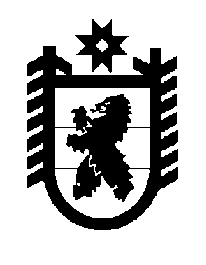 Российская Федерация Республика Карелия    ПРАВИТЕЛЬСТВО РЕСПУБЛИКИ КАРЕЛИЯРАСПОРЯЖЕНИЕот  4 июля 2015 года № 421р-Пг. Петрозаводск Внести в состав комиссии по подготовке и проведению на территории Республики Карелия Всероссийской сельскохозяйственной переписи             2016 года, образованной распоряжением Правительства Республики Карелия от 23 апреля 2015 года № 249р-П, изменение, включив в него Онищенко Н.А. – декана агротехнического факультета федерального государственного бюджетного образовательного учреждения высшего профессионального образования «Петрозаводский государственный университет» (по согласованию).           ГлаваРеспублики  Карелия                                                             А.П. Худилайнен